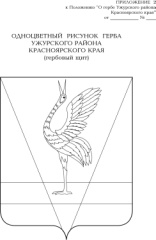 АДМИНИСТРАЦИЯ УЖУРСКОГО РАЙОНАКРАСНОЯРСКОГО КРАЯПОСТАНОВЛЕНИЕО внесении изменений в постановление администрации Ужурского района от 02.03.2011 № 215 «О координационном Совете по предпринимательству при Главе администрации Ужурского района»В соответствии с Федеральным законом от 24.07.2007 № 209 «О развитии малого и среднего предпринимательства в Российской Федерации», руководствуясь Уставом Ужурского района Красноярского края, ПОСТАНОВЛЯЮ:1. Внести в постановление администрации Ужурского района от 02.03.2011 № 215 «О координационном Совете по предпринимательству при Главе администрации Ужурского района» (далее - Постановление), следующие изменения:1.1. Приложение №1 к Постановлению читать в новой редакции согласно приложению № 1.1.2. Приложение № 2 к Постановлению читать в новой редакции согласно приложению № 2.2. Контроль за выполнением постановления возложить на первого заместителя главы района по сельскому хозяйству и оперативному управлению Ю.П. Казанцева.3. Постановление вступает в силу в день, следующий за днем его официального опубликования в специальном выпуске газеты «Сибирский хлебороб».Глава района                                                                                  К.Н. ЗарецкийИсполнитель:                                                                               Г.Г. МарьясоваСогласовано:                                                                                   Т.В. Костяева                                                                                                       О.В. Клименко                                                                                                       Ю.Н. ХарченкоПриложение № 1к постановлению администрации районаот 29.12.2023 № 1023ПОЛОЖЕНИЕО КООРДИНАЦИОННОМ СОВЕТЕ ПО ПРЕДПРИНИМАТЕЛЬСТВУ         ПРИ ГЛАВЕ УЖУРСКОГО РАЙОНА1. Общие положения	1.1. Координационный Совет по предпринимательству (далее – Координационный совет) является коллегиальным совещательным органом и создается при Главе Ужурского района.	1.2. Координационный совет является координирующим органом, участвующим в реализации муниципальной политики в области содействия становлению и укреплению предпринимательского сектора экономики путем взаимодействия общественных организаций предпринимателей, структур, поддерживающих развитие предпринимательства района и субъектов малого и среднего бизнеса.	1.3. Настоящее Положение определяет основные цели, задачи Координационного совета.	1.4. Координационный совет в своей деятельности руководствуется законодательством РФ и настоящим Положением.2. Цели и задачи Координационного Совета	2.1. Цель:	- создание благоприятных условий для развития малого и среднего бизнеса на территории муниципального образования Ужурский район.2.2. Задачи:	- содействие развитию малого и среднего предпринимательства, увеличение степени вовлеченности молодежи в социально-экономическую жизнь района, развитию коммуникационных технологий, производству социально значимых товаров, работ, услуг и иной деятельности в приоритетных направлениях развития района;- привлечение субъектов малого и среднего предпринимательства, социальных и молодежных предпринимателей к выработке и реализации государственной, муниципальной политики в области развития малого и среднего предпринимательства, социального и молодежного предпринимательства;- выдвижение и поддержка инициатив, направленных на реализацию государственной, муниципальной политики в области развития малого и среднего предпринимательства, социального и молодежного предпринимательства;- проведение общественной экспертизы проектов нормативных правовых актов органов местного самоуправления, регулирующих развитие малого и среднего предпринимательства, за исключением муниципальных программ по вопросам поддержки малого и среднего предпринимательства;- выработка рекомендаций органам местного самоуправления при определении приоритетов в области развития малого и среднего предпринимательства, социального и молодежного предпринимательства;- привлечение граждан, молодежи, общественных объединений и представителей средств массовой информации к обсуждению вопросов, касающихся реализации права граждан на предпринимательскую деятельность, и выработка по данным вопросам рекомендаций;- участие в оказании имущественной поддержки субъектам малого и среднего предпринимательства;- решает другие вопросы в соответствии с целями и задачами Координационного совета.3. Состав и порядок формирования Координационного совета	3.1. Координационный совет формируется из представителей общественных объединений предпринимателей и иных структур, осуществляющих поддержку малого предпринимательства, имеющих государственную регистрацию, представителей финансово-кредитных учреждений, субъектов малого и среднего предпринимательства, представителей администрации района и депутатов Ужурского районного Совета депутатов.	3.2. Персональный состав Координационного совета утверждается главой Ужурского района. В состав Координационного совета входит председатель, заместитель председателя, исполнительный секретарь и члены Координационного совета. Состав Координационного совета может меняться в процессе его функционирования с учетом рекомендаций членов Координационного совета.	3.3. Председателем Координационного совета является глава Ужурского района, заместитель председателя Координационного совета назначается главой Ужурского района. 	Исполнительный секретарь Координационного совета входит в число членов Координационного совета и назначается главой Ужурского района.4. Организация работы Координационного совета	4.1. Председатель Координационного совета:	- руководит деятельностью Координационного совета;	- привлекает к работе специалистов администрации района, индивидуальных предпринимателей и представителей организаций малого и среднего бизнеса.	4.2. Исполнительный секретарь:	- осуществляет информационное обеспечение деятельности Координационного совета;	- ведет и оформляет протоколы заседания Координационного совета;	- контролирует исполнение решения Координационного совета;	- организует взаимодействие Координационного совета со структурными подразделениями и службами администрации района, средствами массовой информации, с общественными организациями.	4.3. На заседания Координационного совета могут приглашаться представители администрации Ужурского района, депутаты Ужурского районного Совета депутатов, а также представители общественных и иных организаций, средств массовой информации и иные заинтересованные лица.	4.4. Члены Координационного совета осуществляют свою деятельность на добровольной и безвозмездной основе.	4.5. Заседания Координационного совета проводятся по мере необходимости и считается правомочным, если на них присутствует более половины членов Координационного совета.	Заседания Координационного совета ведет его председатель, а в его отсутствие – заместитель председателя.	Обязанности секретаря заседания выполняет исполнительный секретарь Координационного совета, а в его отсутствие, по решению Координационного совета – один из его членов.	4.6. Решение Координационного совета оформляется протоколом, который подписывается председателем Координационного совета (в случае его отсутствия – заместителей председателя Координационного совета) и секретарем.	4.7. Решения считаются принятыми, если за них проголосовало большинство членов Координационного совета, присутствующих на заседании.	При равенстве голосов решающим голосом является голос председательствующего на заседании.	4.8. Заседания Координационного совета проводятся по мере необходимости, председателем Координационного совета или его заместителем.Внеочередные заседания Координационного совета проводятся по решению председателя Координационного совета.	4.9. Решения, принимаемые Координационным советом, носят рекомендательный характер.Приложение № 2администрации Ужурского районаот 29.12.2023 № 1023Составкоординационного Совета по предпринимательству при Главе Ужурского района29.12.2023г.Ужур                 № 1023